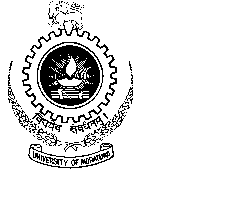 COMBINED ACADEMIC TIMETABLE FOR BA/BPM/FSM SPECIALIZATIONSFaculty of Business Intake 2023 Semester 01 (From 26th February 2024) COMBINED ACADEMIC TIMETABLE FOR BA/BPM/FSM SPECIALIZATIONSFaculty of Business Intake 2023 Semester 01 (From 26th February 2024) COMBINED ACADEMIC TIMETABLE FOR BA/BPM/FSM SPECIALIZATIONSFaculty of Business Intake 2023 Semester 01 (From 26th February 2024) COMBINED ACADEMIC TIMETABLE FOR BA/BPM/FSM SPECIALIZATIONSFaculty of Business Intake 2023 Semester 01 (From 26th February 2024) COMBINED ACADEMIC TIMETABLE FOR BA/BPM/FSM SPECIALIZATIONSFaculty of Business Intake 2023 Semester 01 (From 26th February 2024) TIMEMONDAYMONDAYTUESDAYWEDNESDAYTHURSDAYFRIDAY08.15-09.15IM1641 Microeconomics [BA+FSM] Aud 2IM1641 Microeconomics [BA+FSM] Aud 2IM1531 Principles of Management [FSM] 109TM1151 Business Statistics and Software Applications [BPM] PinkDA1411 Mathematical Foundations for Business I [BA+FSM] Aud 2TM1111 Business Process Management Foundations  [BPM] FD3DA1411 Mathematical Foundations for Business I [BA+FSM] Aud 2TM1131 Strategy Development [BPM] FD3DB1111 Business Communication Skills I [BA+BPM+FSM]Group A Aud 2Group B FD309.15-10.15IM1641 Microeconomics [BA+FSM] Aud 2TM1121 Introduction to Business Process Excellence Methodologies [BPM] FD3IM1641 Microeconomics [BA+FSM] Aud 2TM1121 Introduction to Business Process Excellence Methodologies [BPM] FD3IM1531 Principles of Management (L)[FSM] 109TM1151 Business Statistics and Software Applications [BPM] PinkDA1411 Mathematical Foundations for Business I [BA+FSM] Aud 2TM1111 Business Process Management Foundations  [BPM] FD3DA1411 Mathematical Foundations for Business I [BA+FSM] Aud 2TM1131 Strategy Development  [BPM] FD3DB1111 Business Communication Skills I [BA+BPM+FSM]Group A Aud 2Group B FD310.15-11.15DA1321 Principles of Programming [BA+FSM] Aud 2TM1121 Introduction to Business Process Excellence Methodologies [BPM] FD3DA1321 Principles of Programming [BA+FSM] Aud 2TM1121 Introduction to Business Process Excellence Methodologies [BPM] FD3TM1151 Business Statistics and Software Applications [BPM] PinkTM1111 Business Process Management Foundations [BPM] FD311.15-12.15DA1321 Principles of Programming [BA+FSM] Aud 2TM1121 Introduction to Business Process Excellence Methodologies [BPM] FD3DA1321 Principles of Programming [BA+FSM] Aud 2TM1121 Introduction to Business Process Excellence Methodologies [BPM] FD312.15-13.15LunchLunchLunchLunchLunchLunch13.15-14.15DA1111 Probability and Statistics for Business I [BA+FSM] Aud 2DA1321 Principles of Programming (Lab)[BA+FSM] PinkDA1111 Probability and Statistics for Business I [BA+FSM] Aud 2DA1321 Principles of Programming (Lab)[BA+FSM] PinkTM1141 Key Business Functions and Role of BPM - I [BPM] GD4TM1151 Business Statistics and Software Applications [BPM] GD4IM1351 Introduction to Accounting [BA+FSM] Aud 2TM1131 Strategy Development [BPM] FD1DA1311 Computing Fundamentals[BA] Pink14.15-15.15DA1111 Probability and Statistics for Business I [BA+FSM] Aud 2DA1321 Principles of Programming (Lab)[BA+FSM] PinkDA1111 Probability and Statistics for Business I [BA+FSM] Aud 2DA1321 Principles of Programming (Lab)[BA+FSM] PinkTM1141 Key Business Functions and Role of BPM - I  [BPM] GD4TM1151 Business Statistics and Software Applications [BPM] GD4IM1351 Introduction to Accounting [BA+FSM] Aud 2TM1131 Strategy Development  [BPM] FD1DA1311 Computing Fundamentals[BA] Pink15.15-16.15DA1111 Probability and Statistics for Business I [BA+FSM] Aud 2DA1321 Principles of Programming (Lab)[BA+FSM] PinkDA1111 Probability and Statistics for Business I [BA+FSM] Aud 2DA1321 Principles of Programming (Lab)[BA+FSM] PinkTM1141 Key Business Functions and Role of BPM - I  [BPM] GD4IM1351 Introduction to Accounting [BA+FSM] Aud 2TM1131 Strategy Development  [BPM] FD1DA1311 Computing Fundamentals[BA] Pink16:15-17:15DA1321 Principles of Programming (Lab)[BA+FSM] PinkDA1321 Principles of Programming (Lab)[BA+FSM] Pink